             Туристическая компания «ИЛАНА ТУР»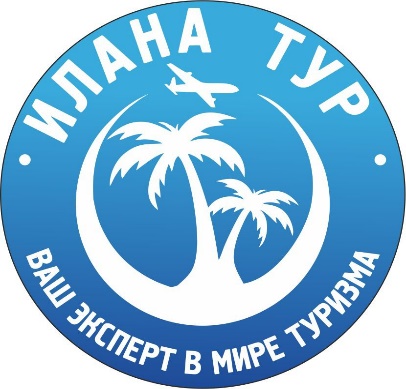 г. Владивосток, ул. Ильичева 15, офис 6Тел/WhatsApp: +7 994-0-119-119+7 994-0-111-991Telegram: https://t.me/ilana_tourСайт: https://ilanatour.ru/E-mail: top@ilanatour.ruРеестровый номер туроператора 02526615 лет на рынке туриндустрииАНЬШАНЬ на скоростном поездеСАНАТОРИЙ «ЗЕЛЕНОЕ МОРЕ»Владивосток – Краскино – Хуньчунь – АНЬШАНЬ –  Хуньчунь – Краскино – Владивосток15 дней /14 ночей, авто+ждСанаторий «Зелёное Море» является крупнейшим реабилитационным центром Китая. Располагается в провинции Ляонин в 32 километрах от города Аньшань с термальными источниками. Клиника специализируется на лечения и реабилитации следующих болезней: опорно-двигательного аппарата: артриты; артрозы; остеопороз; травмы позвоночника, сердечно-сосудистые заболевания, неврология, последствия инсульт, сахарный диабет, кожные болезни и многое другое. В клинике успешно применяются как современные методы лечения, так и методы традиционной китайской медицины, такие как массаж, грязевые ванны, иглоукалывание, ванны с минеральной водой, прижигания, магнитотерапия, физиолечение, электрофорез. Активно используются лечебные травы в виде примочек, ванн, орошений и очищающих средств.Программа тура:Стоимость тура указана на одного человека при 2х местном размещении:В стоимость тура входит: - Автобилеты по маршруту Владивосток – Краскино – Хуньчунь – Краскино – Владивосток – прямой, беспересадочный автобус- Ж/д билеты по маршруту Хуньчунь – Аньшань – Хуньчунь – скоростной поезд (второй класс, мягкие сидения)- Проживание в санатории «Зеленое море» (г. Аньшань)- Питание по программе (полный пансион: завтраки, обеды и ужины) – преимущественно китайская национальная кухня- 9/10/11/12/13/14 день – ночевка в гостинице 3* (г. Хуньчунь)- Посещение термальных источников и бассейна без ограничения по времени- Трансферы по программе - Услуги гида-переводчика (встреча, проводы)- Услуги визирования – оформление упрощенной формы однократной туристической китайской визыВ стоимость тура не входит (туристы оплачивают самостоятельно):- Перед началом лечения, по правилам санатория необходимо положить на депозит –3 000 юаней, на расходы лечения на срок пребывания в санатории. По окончанию лечения, сумма расходов за лечения пересчитывается. Разница в сумме возвращается.- Обязательные 3 обследования перед началом лечения: проверка на СПИД, гепатит, ЭКГ - Назначенный курс процедур (лечение)- Медицинская страховка Стоимость тура указана на одного человека при 2х местном размещении:1 деньОтправление туристов на автобусе из г. Владивостока (ост. Баляева/Автовокзал, время выезда уточняется в фирме накануне) по маршруту Владивосток – Краскино – Хуньчунь. Остановка в п. Барабаш - 20 минут. В п/п Краскино прохождение таможенного и пограничного контроля РФ и КНР.  Прибытие в г. Хуньчунь. Встреча с представителем принимающей компании. В 15:47 отправление туристов скоростным поездом (второй класс) по маршруту Хуньчунь – Аньшань. В 21:14 прибытие туристов в г. Аньшань. Встреча с представителем принимающей компании. Трансфер в санаторий «Зеленое море». Размещение туристов в санатории. Свободное время. 2 деньС 07:30 до 08:00 – завтрак (шведский стол).Знакомство с санаторием. Сдача обязательных анализов (проверка на СПИД, гепатит, ЭКГ) – туристы оплачивают самостоятельно. Внесение туристами на свой депозит – 3000 юаней. Обед. Обследование, назначение курса лечения (туристы оплачивают самостоятельно). Ужин.3 – 13 деньС 07:30 до 08:00 – завтрак (шведский стол). Прохождение оздоровительных процедур (туристы оплачивают самостоятельно). С 11:30 до 12:20 – обед. С 17:00 до 17:40 – ужин. Посещение термальных источников без ограничения по времени.14 деньЗавтрак (шведский стол). Сдача гостиничных номеров. Встреча с представителем принимающей компании. Трансфер туристов на ж/д вокзал. В 09:09 отправление туристов скоростным поездом (второй класс)  по маршруту Аньшань – Хуньчунь. В 14:51 прибытие туристов в г. Хуньчунь. Встреча с представителем принимающей компании. Трансфер в гостиницу 3*. Размещение. Свободное время. Отдых15 деньЗавтрак в ресторане гостиницы (шведский стол) – преимущественно китайская национальная кухня. Сдача гостиничных номеров. Отправление туристов из г. Хуньчунь по маршруту Хуньчунь – Краскино – Владивосток. Прохождение пограничного и таможенного контроля КНР и РФ. Остановка в п. Барабаш – 20 минут. Прибытие в г. Владивосток после 21:00 на автовокзал (2ая речка).СТОИМОСТЬРЕБЕНОК БЕЗ ПРЕДОСТАВЛЕНИЯ СПАЛЬНОГО МЕСТА В ГОСТИНИЦЕДОПЛАТА ЗА ОДНОМЕСТНОЕ РАЗМЕЩЕНИЯФЕВРАЛЬ – АПРЕЛЬ ФЕВРАЛЬ – АПРЕЛЬ ФЕВРАЛЬ – АПРЕЛЬ 8  дней/7 ночей8  дней/7 ночей8  дней/7 ночей38 800 рублей31 800 рублей+ 7 800 рублей9  дней/8 ночей9  дней/8 ночей9  дней/8 ночей40 900 рублей32 800 рублей+ 10 000 рублей10  дней/9 ночей10  дней/9 ночей10  дней/9 ночей43 000 рублей33 900 рублей+ 11 200 рублей11 дней/10 ночей11 дней/10 ночей11 дней/10 ночей45 000 рублей34 900 рублей+ 12 300 рублей12  дней/11 ночей12  дней/11 ночей12  дней/11 ночей47 300 рублей36 000 рублей+ 13 300 рублей13  дней/12 ночей13  дней/12 ночей13  дней/12 ночей49 500 рублей37 000 рублей+ 14 500 рублей14  дней/13 ночей14  дней/13 ночей14  дней/13 ночей51 500 рублей38 000 рублей+ 15 700 рублей15  дней/14 ночей15  дней/14 ночей15  дней/14 ночей53 700 рублей39 200 рублей+ 16 800 рублейСТОИМОСТЬРЕБЕНОК БЕЗ ПРЕДОСТАВЛЕНИЯ СПАЛЬНОГО МЕСТА В ГОСТИНИЦЕДОПЛАТА ЗА ОДНОМЕСТНОЕ РАЗМЕЩЕНИЯс 01.05 по 31.10.2024с 01.05 по 31.10.2024с 01.05 по 31.10.20248  дней/7 ночей8  дней/7 ночей8  дней/7 ночей37 500 рублей31 800 рублей+ 6 500 рублей9  дней/8 ночей9  дней/8 ночей9  дней/8 ночей39 500 рублей32 800 рублей+ 7 500 рублей10  дней/9 ночей10  дней/9 ночей10  дней/9 ночей41 500 рублей33 900 рублей+ 8 500 рублей11 дней/10 ночей11 дней/10 ночей11 дней/10 ночей43 300 рублей34 900 рублей+ 9 300 рублей12  дней/11 ночей12  дней/11 ночей12  дней/11 ночей45 300 рублей36 000 рублей+ 10 200 рублей13  дней/12 ночей13  дней/12 ночей13  дней/12 ночей47 200 рублей37 000 рублей+ 11 200 рублей14  дней/13 ночей14  дней/13 ночей14  дней/13 ночей49 000 рублей38 000 рублей+ 12 000 рублей15  дней/14 ночей15  дней/14 ночей15  дней/14 ночей51 000 рублей39 200 рублей+ 13 000 рублей